ART & CRAFT EXHIBITORS’ REGISTRATION FORM             FOR THE CITY OF LIGHTS UKULELE FESTIVAL (COLUF)August 25th 2019. 11 am to 6 pmName 			Address		 City 	State            Zip 			Phone	 Email 		Website 		Give a brief description of your art or craft. (COLUF) reserves the right to decline applications for media inappropriate to the event)  	Will you demonstrate your art? Yes 	No 	Please describeExhibit space needs and costs. 	Commercial booth space, outside	$50.00	10 x 10 Tent area 	 Organization booth space outside     $37.50	10 x 10 Tent area 	 Business card program ad		$25.00		See rate sheet for larger ads Total sum of above fees	 		If you are placing an ad, include camera-ready ad copy. See the rate chart on the last page for sizes and cost. Return this form with ad copy by August 1st. Call if the deadline is a problem.Registrations should be received by August 1st. Ad copy must be received by August 1st. Enclose a check payable to: City of Lights Ukulele Society.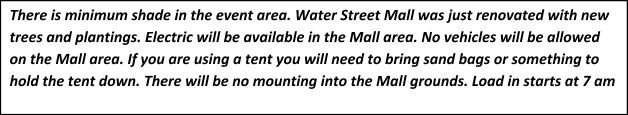 Mail to:City of Lights Ukulele Society Mark Strausberger1338 S Broadway Rd Montgomery, IL 60538(630-844-4558mark@cityoflightsukulelefestival.com Please call 630-844-4558 with any   questions